 NATIONAL CENTRE FOR PEACE AND CONFLICT STUDIES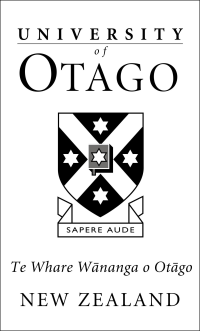 Off-campus adviceName:  ________________________________________________________ 		Day	Month	YearDeparture date:	_______	_______	_______Expected return date: 	_______	_______	_______Brief description of the purpose of your travel  (eg fieldwork, conference, personal):
Please give an outline of your itinerary with dates and main destinations:If relevant, what arrangements have you made for regular contact with your supervisor or other NCPACS contact? (eg email, Skype, Facebook):Please give contact names/phone/email/addresses where you can be contacted while you are away and next of kin contact details. This will be used only if absolutely necessary.Please submit this form online to peaceandconflict@otago.ac.nz before you leave.